Список разработчиковСостав документации по планировке территорииСодержаниеВведение	51 Перечень и сведения о площади образуемых земельных участков, в том числе возможные способы их образования	72. Перечень и сведения о площади образуемых земельных участков, которые будут отнесены к территориям общего пользования или имуществу общего пользования, в том числе в отношении которых предполагаются резервирование и (или) изъятие для государственных или муниципальных нужд	93. Вид разрешенного использования образуемых земельных участков	104. Сведения о границах территории, в отношении которой утвержден проект межевания, содержащие перечень координат характерных точек этих границ в системе координат, используемой для ведения Единого государственного реестра недвижимости.	11ВведениеПроект межевания территории «Комплексное благоустройство дворовой территории многоквартирных домов № 10 по улице Серова, № 2, № 4 по переулку Гастелло в городе Невьянске Свердловской области» разработан на основании Постановления главы Невьянского городского округа «О принятии решения о подготовке проекта межевания территории «Комплексное благоустройство дворовой территории многоквартирных домов № 10 по улице Серова, № 2, № 4 по переулку Гастелло в городе Невьянске Свердловской области» от 31.01.2023 № 18-гп (Приложение 1), в соответствии с техническим заданием (Приложение 2).При разработке настоящего проекта учтены следующие нормативные правовые акты и нормативные материалы:- Градостроительный кодекс Российской Федерации;- Земельный кодекс Российской Федерации;- приказ Федеральной службы государственной регистрации, кадастра и картографии от 10.11.2020 года № П/0412 «Об утверждении классификатора видов разрешенного использования земельных участков»;- постановление Правительства Свердловской области от 15.03.2010 № 380-ПП «Об утверждении нормативов градостроительного проектирования Свердловской области» (далее Региональные нормативы);- свод правил СП 42.13330.2016 «Свод правил. Градостроительство. Планировка и застройка городских и сельских поселений. Актуализированная редакция СНиП 2.07.01-89*»;- решение Думы Невьянского городского округа от 23.06.2020 № 58 «Об утверждении генерального плана Невьянского городского округа», решение Думы Невьянского городского округа от 23.09.2020 № 82 «О внесении изменений в Генеральный план Невьянского городского округа и признании, утратившим силу, некоторые  решения Думы Невьянского городского округа» (далее Генеральный план);- решение Думы Невьянского городского округа от 23.06.2020 № 56 «О внесении изменений в Правила землепользования и застройки Невьянского городского округа, утвержденные решением Думы Невьянского городского округа от 26.06.2019 № 66» (далее Правила землепользования и застройки);- решение Думы Невьянского городского округа от 28.06.2017 № 127 «Об утверждении местных нормативов градостроительного проектирования Невьянского городского округа» (далее Местные нормативы)- кадастровый план территории;- топографическая основа в масштабе 1:2000.Документация по планировке территории выполнена в системе координат МСК-66.Цель разработки проекта межевания территории:- определение местоположения границ изменяемых земельных участков многоквартирных домов, образование земельных участков под многоквартирными домами путем их перераспределения, определенных границей проектирования и последующим проведением работ по благоустройству данной территории1 Перечень и сведения о площади образуемых земельных участков, в том числе возможные способы их образованияПроектируемая территория расположена в западной части города Невьянска. Территория проектирования ограничена улицами Серого, Осипенко и переулком Гастелло (западная часть 66:15:1501008 кадастрового квартала). Площадь проектирования составляет 0,77 га.На территории проектирования установлены красные линии. Для обеспечения выполнения всего комплекса работ предусматривается образование 3-х земельных участков для существующей малоэтажной многоквартирной жилой застройки. Формирование земельных участков выполнено с учетом фактического использования территории в границах красных линий.Перечень образуемых земельных участков приведен в таблице 1.Таблица 1Перечень образуемых земельных участковПримечание.*Вид разрешенного использования назначен в соответствии с Правилами землепользования и застройки и с Приказом Федеральной службы государственной регистрации, кадастра и картографии от 10.11.2020 года № П/0412 «Об утверждении классификатора видов разрешенного использования земельных участков»**Кадастровый участок подлежит снятию с учета2. Перечень и сведения о площади образуемых земельных участков, которые будут отнесены к территориям общего пользования или имуществу общего пользования, в том числе в отношении которых предполагаются резервирование и (или) изъятие для государственных или муниципальных нуждПроектом не запланировано образование земельных участков, которые будут отнесены к территориям общего пользования.3. Вид разрешенного использования образуемых земельных участковСогласно данным Правил землепользования и застройки проектируемая территория представлена зонами:- Ж-3.1 - зона размещения малоэтажной многоквартирной жилой застройки без объектов обслуживания;- Ж-6.1 – зона размещения среднеэтажной многоквартирной жилой застройки с объектами обслуживания.Вид разрешенного использования образуемых земельных участков ЗУ:1 и ЗУ:2 для многоквартирных домов принят в соответствии с основным видом разрешенного использования земельных участков территориальной зоны Ж-3.1- Малоэтажная многоквартирная жилая застройка (код 2.1.1).Вид разрешенного использования образуемого земельного участка ЗУ:3 для многоквартирных домов принят в соответствии с основным видом разрешенного использования земельных участков территориальной зоны Ж-6.1 - Среднеэтажная жилая застройка (код 2.5).Вид разрешенного использования земельных участков приведен в таблице 1, в соответствии с приказом Федеральной государственной регистрации, кадастра и картографии от 10.11.2020 года № П/0412 «Об утверждении классификатора видов разрешенного использования земельных участков» (с изменениями на 23 июня 2022 года)4. Сведения о границах территории, в отношении которой утвержден проект межевания, содержащие перечень координат характерных точек этих границ в системе координат, используемой для ведения Единого государственного реестра недвижимости.Таблица 2Перечень координат характерных точек границы проектированияТаблица 3Перечень координат характерных точек образуемого земельного участка ЗУ:1Таблица 4Перечень координат характерных точек образуемого земельного участка ЗУ:2Таблица 5 Перечень координат характерных точек образуемого земельного участка ЗУ:3Приложение 1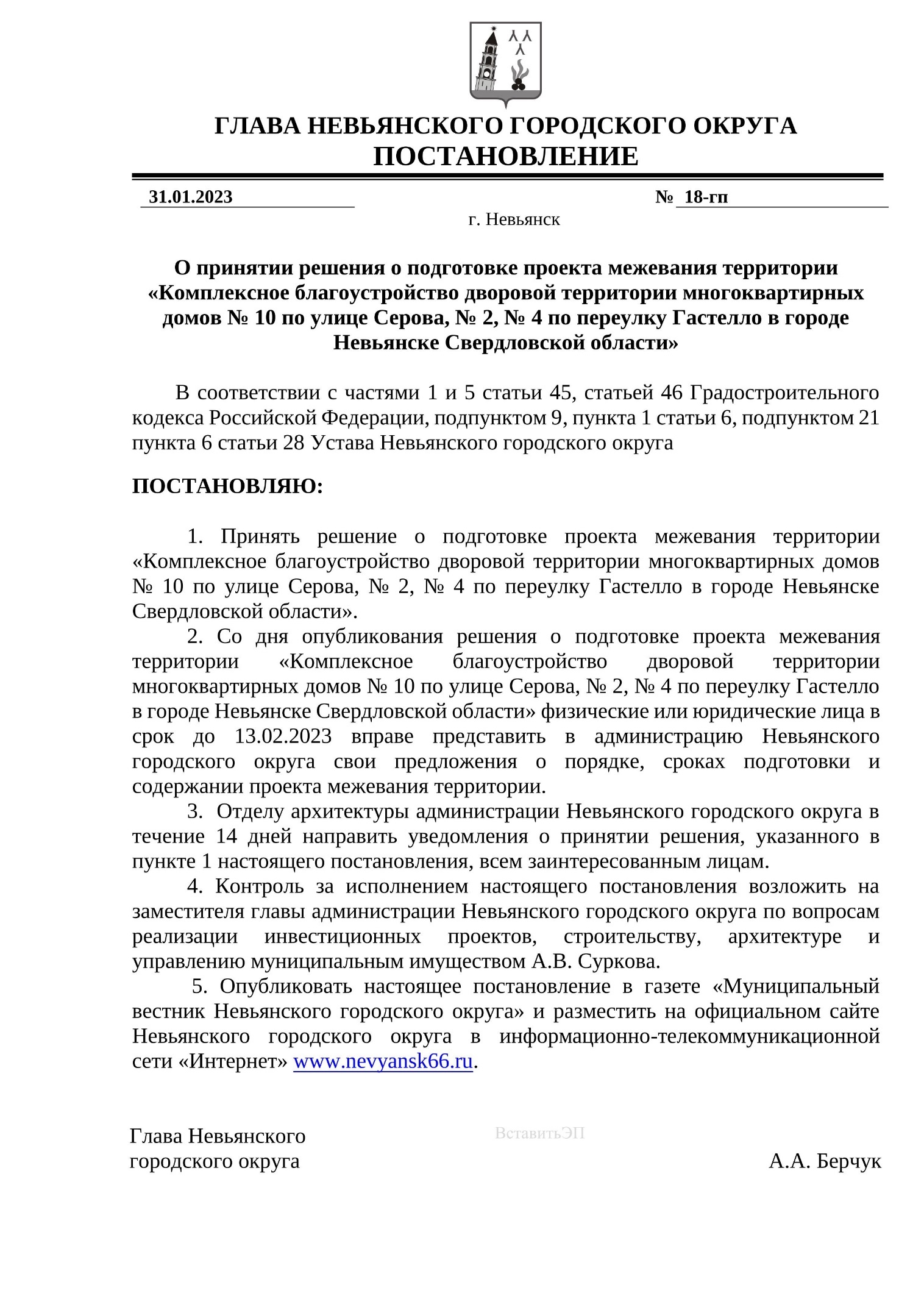 Приложение 2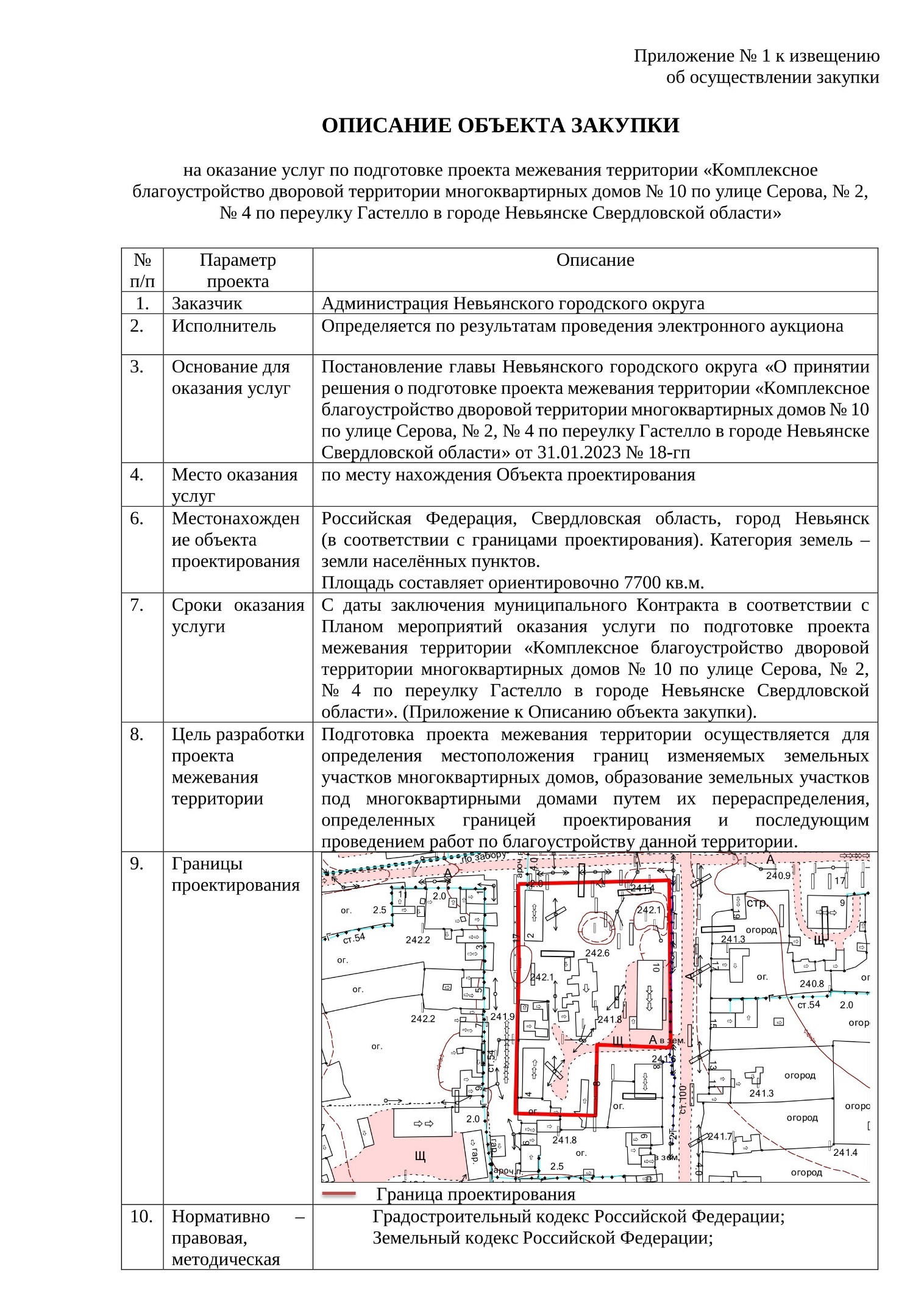 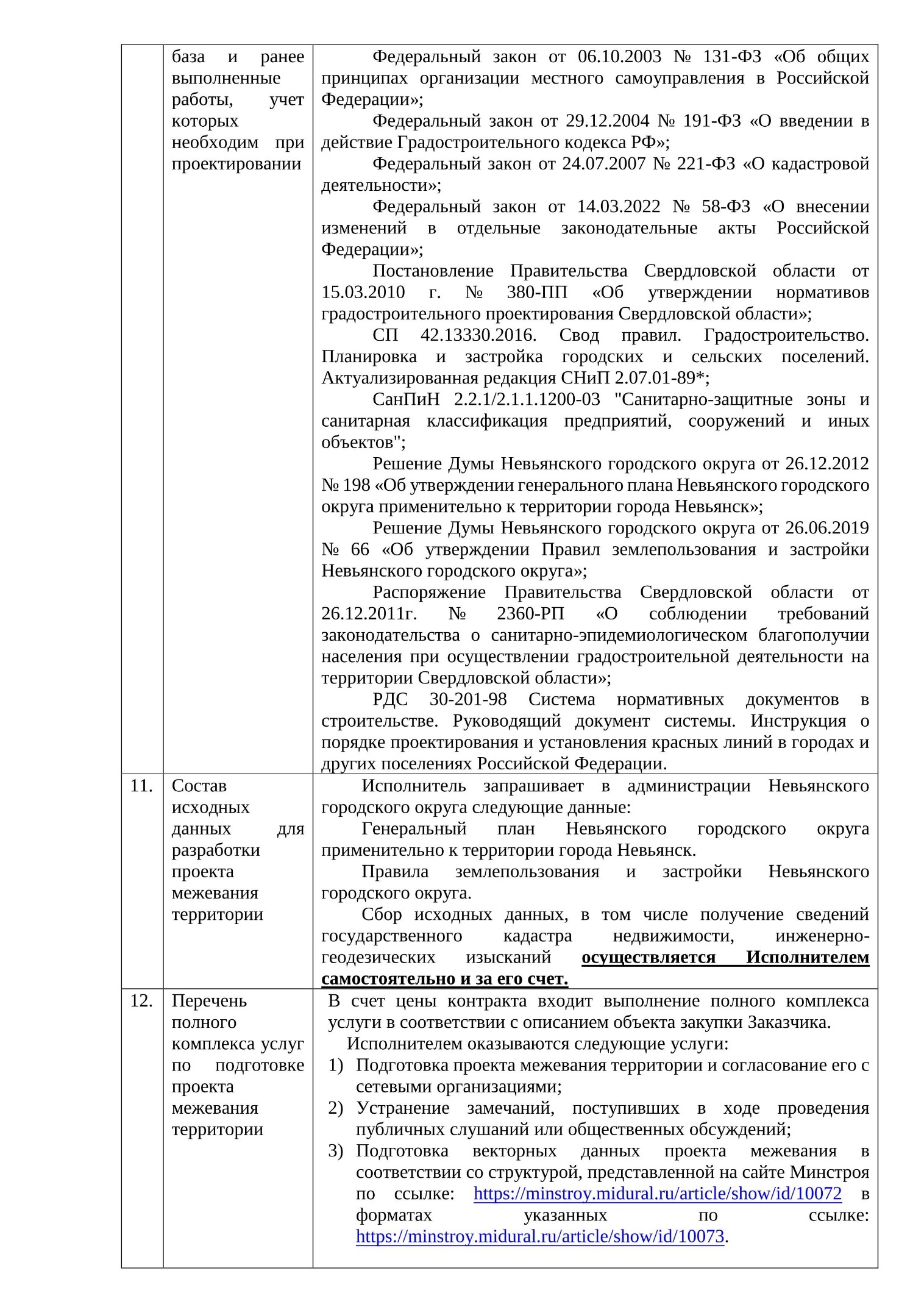 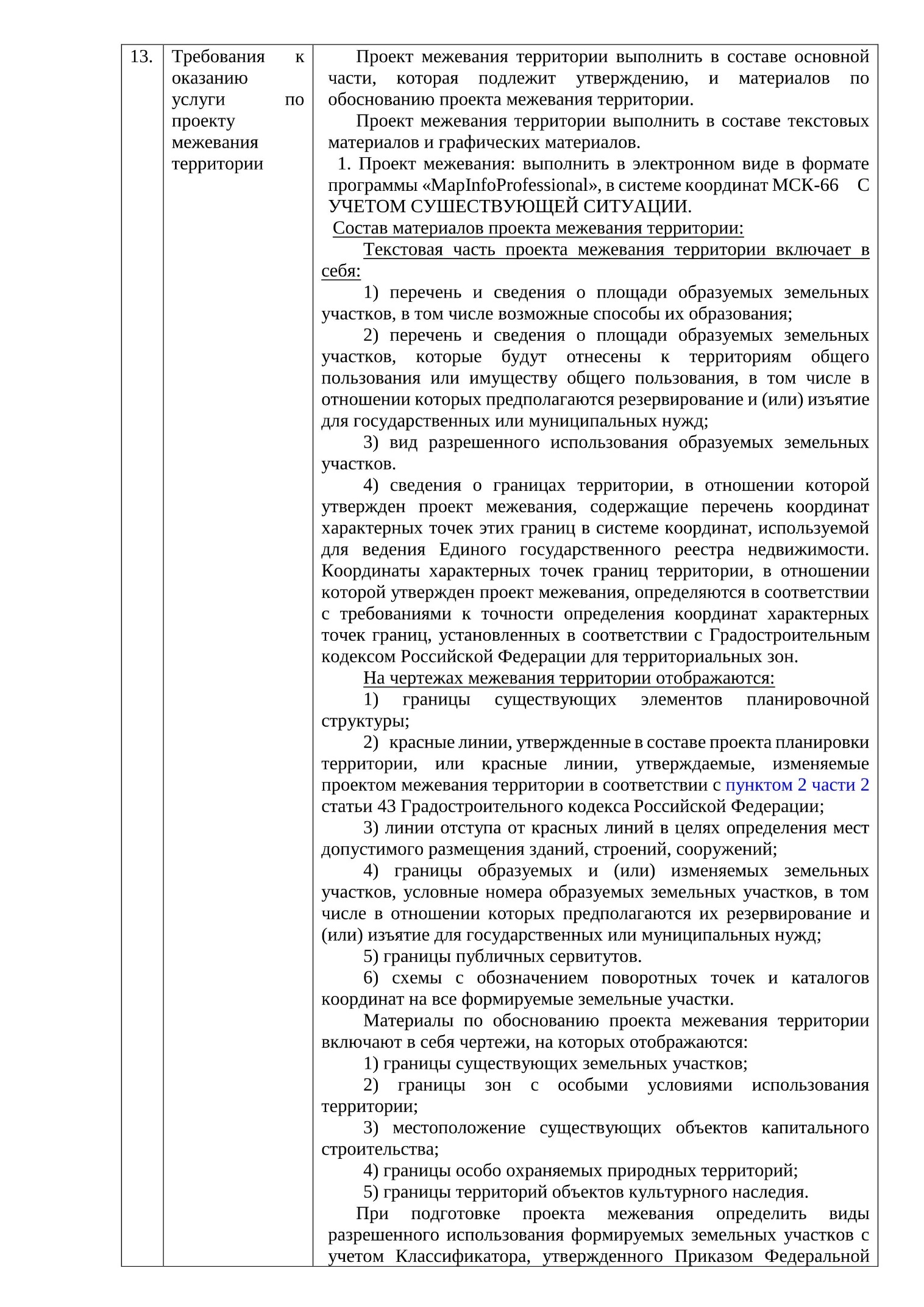 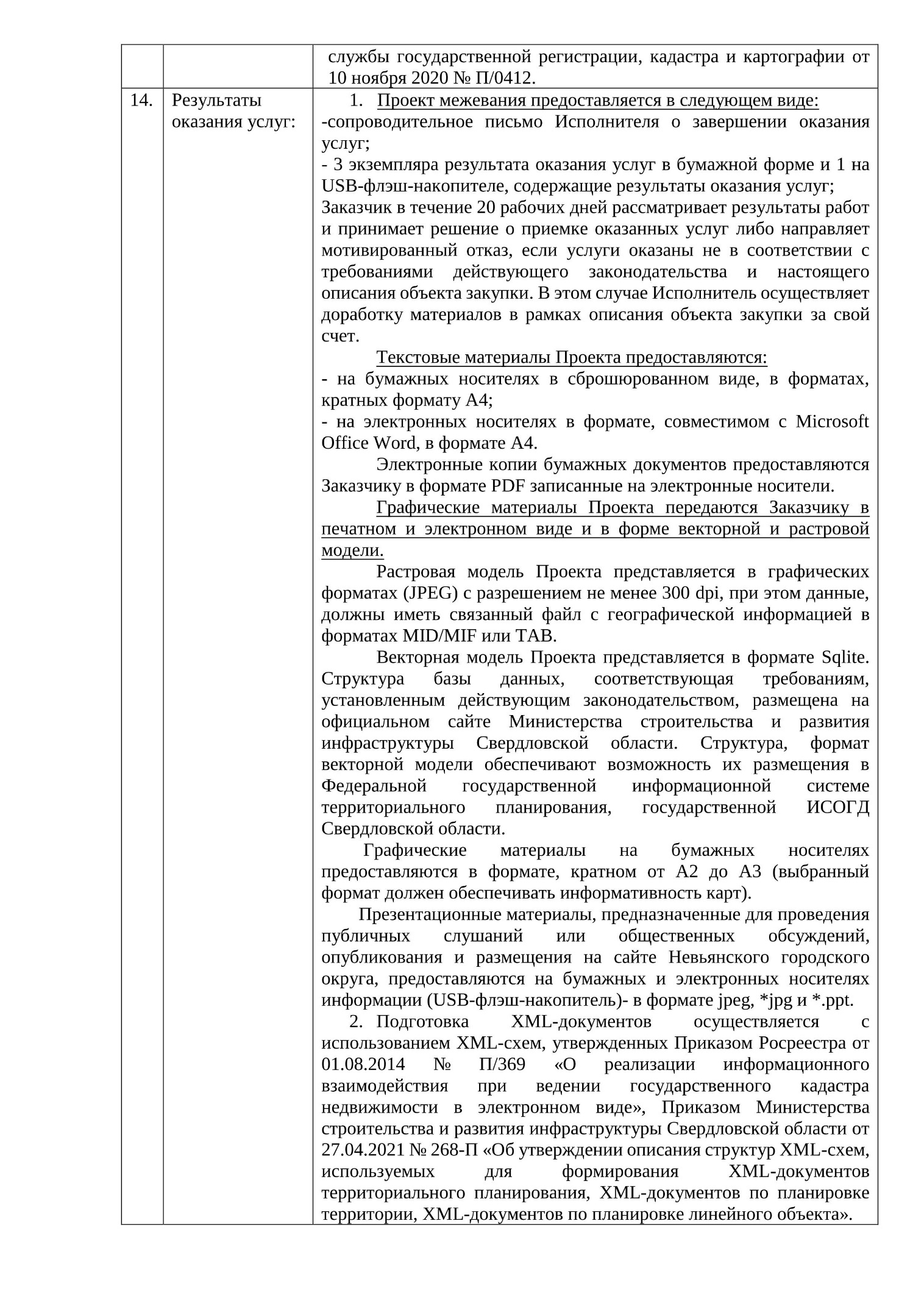 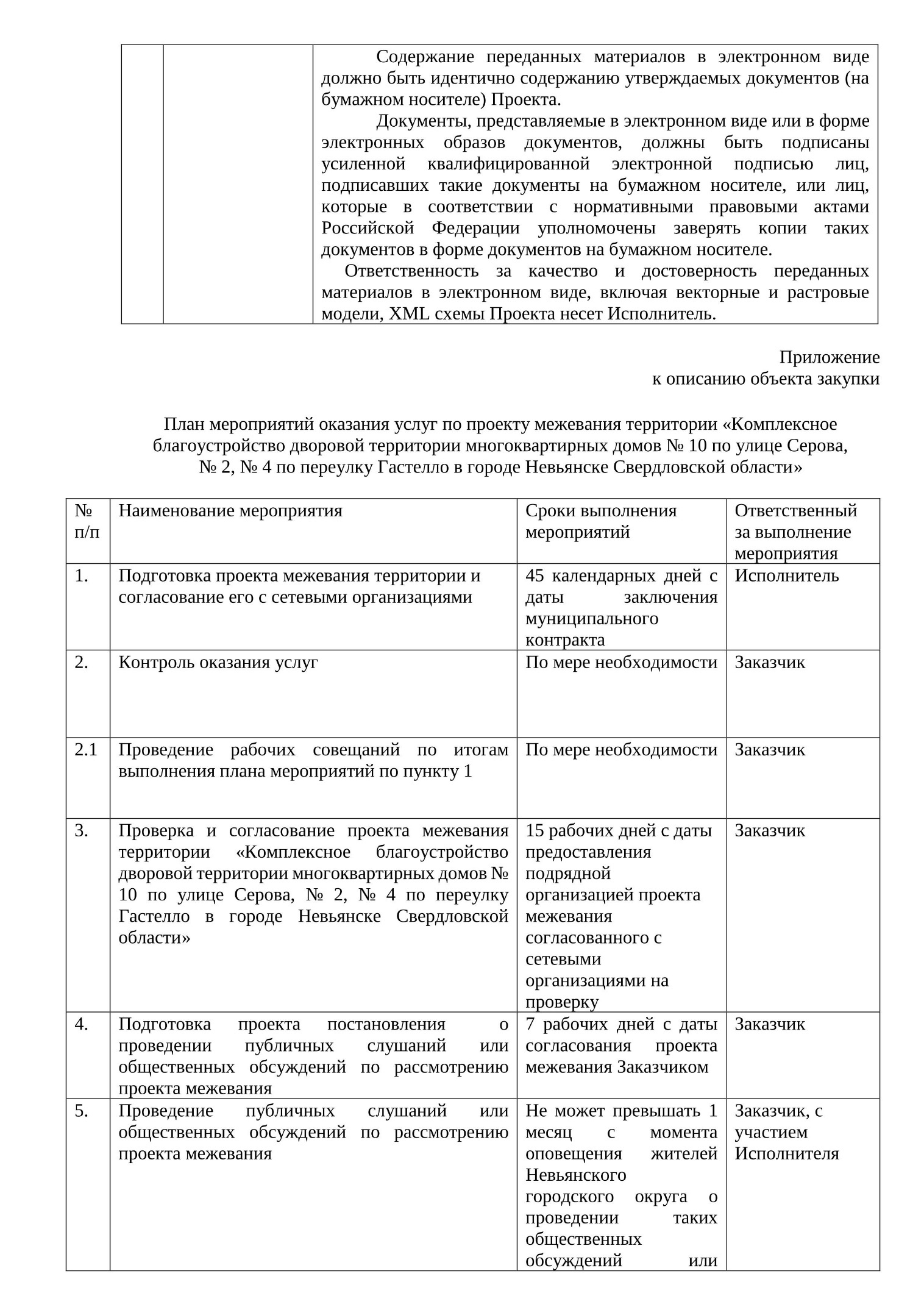 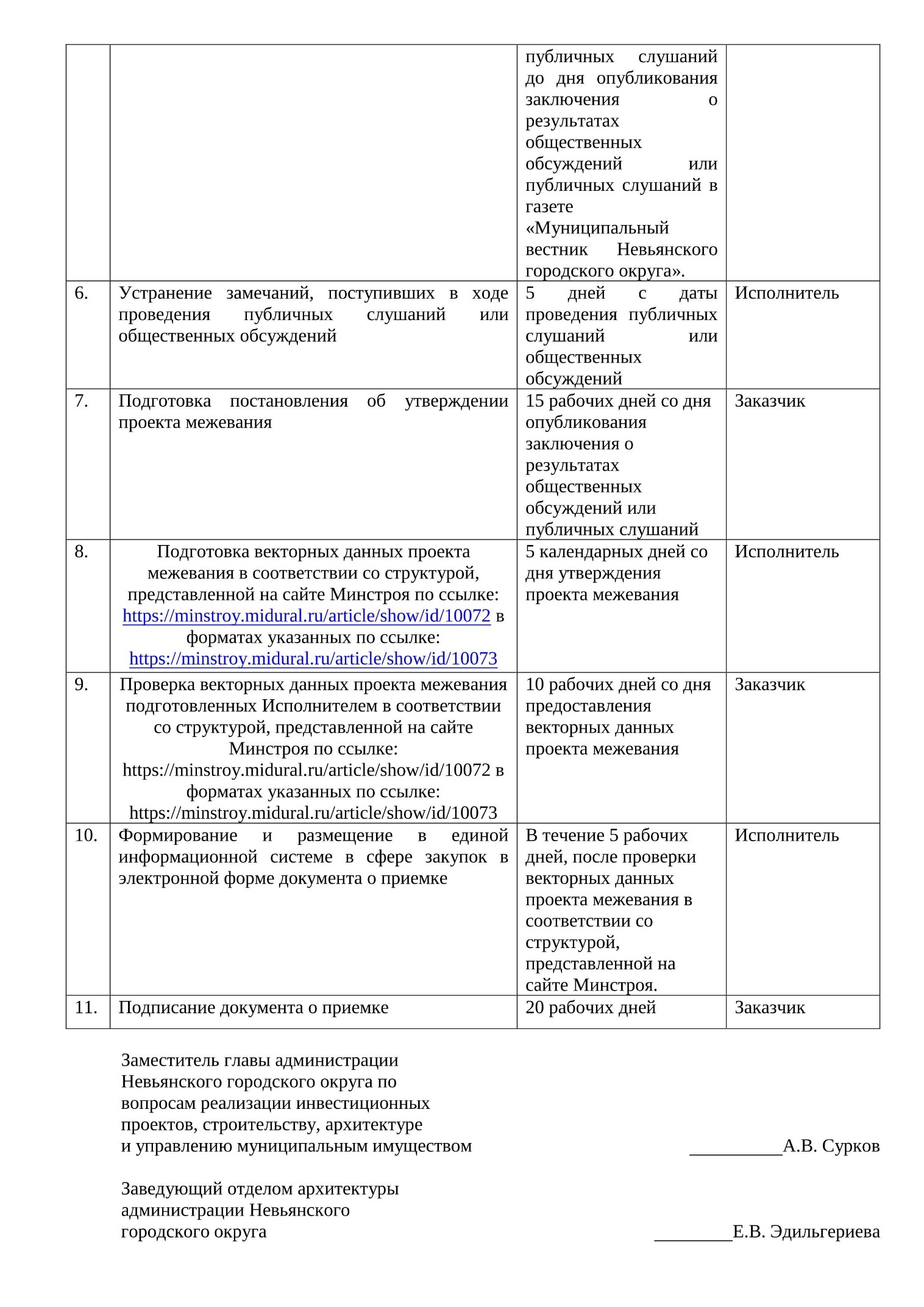 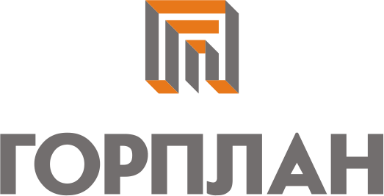 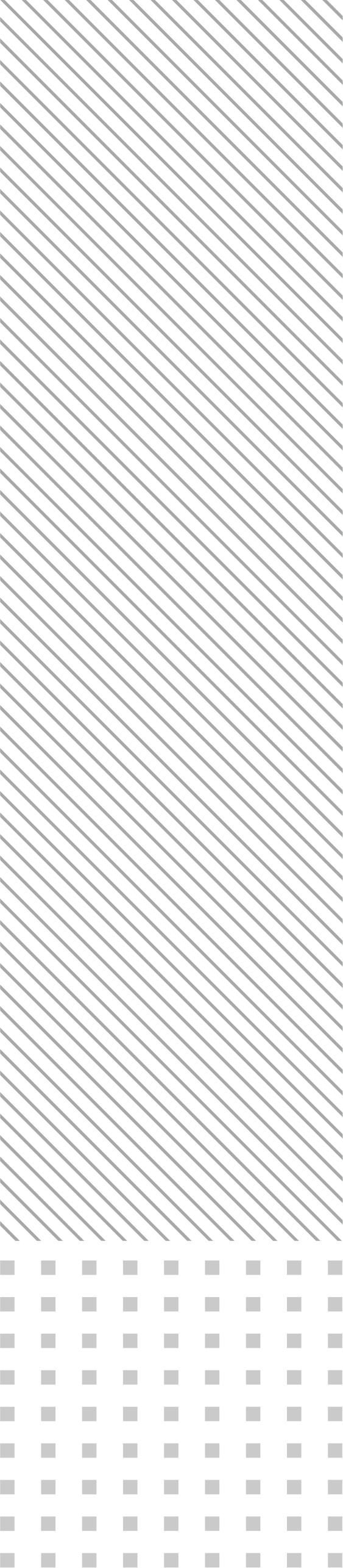 ДолжностьФамилияПодписьРуководитель проектаМ.Н.ПоповГлавный архитектор проектаМ.Е.ГилеваСпециалист отдела территориального планированияЕ.В.Карпова№НаименованиеМасштабКоличество листовГриф секретностиМатериалы основной (утверждаемой) части проекта межевания территорииМатериалы основной (утверждаемой) части проекта межевания территорииМатериалы основной (утверждаемой) части проекта межевания территорииМатериалы основной (утверждаемой) части проекта межевания территорииМатериалы основной (утверждаемой) части проекта межевания территорииIТекстовые материалы1Пояснительная записка.Основная часть проекта межевания территории. Том 1-18IIГрафические материалы 1Чертеж межевания территорииМ 1:20001Материалы по обоснованию проекта межевания территорииМатериалы по обоснованию проекта межевания территорииМатериалы по обоснованию проекта межевания территорииМатериалы по обоснованию проекта межевания территорииМатериалы по обоснованию проекта межевания территорииIIIТекстовые материалы1Пояснительная записка.Материалы по обоснованию проекта межевания территории. Том 2М 1:20009IГрафические материалы1Схема границ существующих земельных участков и объектов капитального строительстваМ 1:20001Обозначение 
земельного участкаПлощадь (Р), кв.мВид разрешенного использования земельного участка*Способ образования земельного участкаКатегория земельЗУ:12472Малоэтажная многоквартирная жилая застройка (код 2.1.1)Перераспределение земельного участка 66:15:1501008:186** с землями, находящимися в государственной или муниципальной собственности (неразграниченные земли 66:15:1501008 кадастрового квартала)земли населенных пунктовЗУ:22197Малоэтажная многоквартирная жилая застройка (код 2.1.1)Перераспределение земельного участка 66:15:1501008:187** с землями, находящимися в государственной или муниципальной собственности (неразграниченные земли 66:15:1501008 кадастрового квартала)земли населенных пунктовЗУ:32923Среднеэтажная жилая застройка (код 2.5)Перераспределение земельных участков 66:15:1501008:857** и 66:15:1501008:4** с землями, находящимися в государственной или муниципальной собственности (неразграниченные земли 66:15:1501008 кадастрового квартала)земли населенных пунктовНомер поворотной точкиX (м)Y (м)1463926,441508267,422463928,471508343,583463844,341508344,184463845,531508306,985463810,181508306,136463811,031508265,787463886,711508267,721463926,441508267,42Номер поворотной точкиX (м)Y (м)1463866,271508307,482463866,471508267,423463926,441508267,424463927,541508308,941463866,271508307,48Номер поворотной точкиX (м)Y (м)6463810,181508306,137463811,001508267,422463866,471508267,421463866,271508307,485463845,531508306,986463810,181508306,13Номер поворотной точкиX (м)Y (м)9463845,381508343,185463928,461508343,581463927,541508308,944463866,271508307,488463845,531508306,989463845,381508343,18